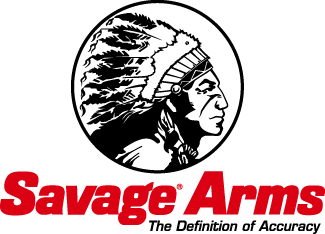  Contact: JJ ReichCommunications ManagerShooting Sports	763-323-3862FOR IMMEDIATE RELEASE 		       E-mail: Vistapressroom@vistaoutdoor.com“Save On a Savage” Rebate Promotion Going StrongSUFFIELD, Conn. – August 06, 2015 – Hunters and shooters can now get the accuracy and dependability they trust from Savage Arms™ at an even more affordable price. The “Save on a Savage” rebate program offers customers the opportunity to choose from dozens of firearms and receive cash back.“This isn’t a small promotion. The list of firearms that qualify for this promotion is quite impressive—more than 75 individual rifle styles are eligible,” said Savage Firearms Marketing Director Bill Dermody. “It includes models that feature suppressor-ready functionality, left-handed versions, camouflage options, youth sizes and more.”The rebate offers include buying a Model 10 Predator Hunter, 11/111 Long Range Hunter, 11/111 Lightweight Hunter, 11/111 Lady Hunter, 11/111 FCNS Hunter, 16/116 Bear Hunter or 16/116 FCSS Weather Warrior and $75 cash back. Choose a Trophy Hunter XP, Trophy Predator Hunter XP, AXIS or AXIS II XP and receive a $50 rebate check. Finally, purchase a Mark I, Mark II, Model 93, Model 93R17, B.MAG or Model 42 and get $25 cash back.“Savage Arms has a strong reputation for delivering quality, accurate rifles at surprisingly low retail prices. It’s the key to the popularity of our products, and it’s why we have so many dedicated repeat customers,” said Dermody. “This rebate is a great way to win over new shooters looking to buy their first Savage rifle. It also gives our many loyal customers a great opportunity to add another Savage to their collection.”Purchase must be made between August 1, 2015 and December 31, 2015. Coupon must be received by January 31, 2016. Offer valid in U.S. and Canada; U.S. funds only. For full details on the program and to download the rebate coupon, visit http://www.savagearms.com/promotions/.Savage Arms™ is a brand of Vista Outdoor Inc., an outdoor sports and recreation company. To learn more about Savage Arms, visit www.savagearms.com.About Vista Outdoor Inc.Vista Outdoor is a leading global designer, manufacturer and marketer in the growing outdoor sports and recreation markets. The company operates in two segments, Shooting Sports and Outdoor Products, and has more than 30 well-recognized brands that provide consumers with a range of performance-driven, high-quality and innovative products in the ammunition, firearms and outdoor accessories categories. Vista Outdoor products are sold at leading retailers and distributors across North America and worldwide. Vista Outdoor is headquartered in Utah and has manufacturing operations and facilities in 10 U.S. States, Puerto Rico, Mexico and Canada along with international sales and sourcing operations in Canada, Europe, Australia, New Zealand and Asia. For news and information visit www.vistaoutdoor.com or follow us on Twitter @VistaOutdoorInc and Facebook at www.facebook.com/vistaoutdoor. ###